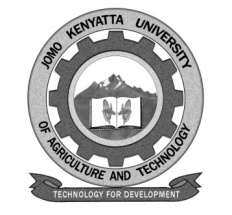 W1-2-60-1-6JOMO KENYATTA UNIVERSITY OF AGRICULTURE AND TECHNOLOGYUNIVERSITY EXAMINATIONS 2020/2021SUPPLEMENTARY/SPECIAL EXAMINATION FOR THE DEGREE OF DOCTOR OF PHILOSOPHY IN FOOD SCIENCE AND NUTRITIONAFS 4122: ADVANCES IN FOOD MICROBIOLOGY AND SAFETYDATE: MARCH 2021	                                                                                          TIME: 3 HOURS   INSTRUCTIONS:	ANSWER ANY FOUR QUESTIONS 1.	Using practical examples, discuss food-borne bacterial pathogens.	(25 marks)2.	Discuss diversity of microbial metabolism and its significance in Food Science and nutrition.									(25 marks)3.	Citing specific microbial species as examples, discuss application of microbes in food processing.								(25 marks)4.	a.	Discuss general principles of microbiological risk assessment.	(12 marks)b.	Using definite examples describe process of conducting microbiological risk assessment in foods.						(13 marks)5.	Discuss approaches used in identification and characterization of useful industrial microorganisms.								(25 marks)6.	Discuss occurrence of mycotoxins in food value chain and pre and postharvest strategies used to control their occurrence.				(25 marks)